FORMULARIO COMUNICACIÓN DE REPRESENTANTE A EFECTOS ESTADÍSTICOS DE IIC EXTRANJERAS NO ARMONIZADAS. 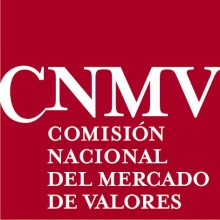 I. DATOS DE LA IIC A LA QUE REPRESENTA A EFECTOS ESTADÍSTICOS Firma: _______________________________________________________________________En_____________________, a ____ de_______________ de ________II. DATOS IDENTIFICATIVOS DE LA ENTIDAD QUE REPRESENTA A LA IIC A EFECTOS ESTADÍSTICOS.ACEPTO LA REPRESENTACIÓN QUE SE ME CONFIERE:Firma: _______________________________________________________________________En_____________________, a ____ de_______________ de ________TIPO IICNº REGISTRO CNMV IICDENOMINACIÓN GESTORANOMBRE DEL FIRMANTECARGO DEL FIRMANTETIPOTIPOTIPOTIPONº REGISTRO CNMV1Nº REGISTRO CNMV1Nº REGISTRO CNMV1Nº REGISTRO CNMV1Nº REGISTRO CNMV1LEILEINIF/NIENIF/NIEDENOMINACIÓN SOCIALDENOMINACIÓN SOCIALDENOMINACIÓN SOCIALDENOMINACIÓN SOCIALDENOMINACIÓN SOCIALNOMBRE DEL FIRMANTENIF DEL FIRMANTENOMBRE DEL FIRMANTENIF DEL FIRMANTENOMBRE DEL FIRMANTENIF DEL FIRMANTENOMBRE DEL FIRMANTENIF DEL FIRMANTECARGO DEL FIRMANTECARGO DEL FIRMANTECARGO DEL FIRMANTECARGO DEL FIRMANTECARGO DEL FIRMANTEDATOS A EFECTOS DE NOTIFICACIONESDATOS A EFECTOS DE NOTIFICACIONESDATOS A EFECTOS DE NOTIFICACIONESDATOS A EFECTOS DE NOTIFICACIONESDATOS A EFECTOS DE NOTIFICACIONESDATOS A EFECTOS DE NOTIFICACIONESDATOS A EFECTOS DE NOTIFICACIONESDATOS A EFECTOS DE NOTIFICACIONESDATOS A EFECTOS DE NOTIFICACIONESDIRECCIÓN*LOCALIDAD*CÓDIGO POSTALCÓDIGO POSTALPROVINCIA*PAÍS *PERSONA DE CONTACTOPERSONA DE CONTACTOPERSONA DE CONTACTOPERSONA DE CONTACTOPERSONA DE CONTACTOPERSONA DE CONTACTOPERSONA DE CONTACTOPERSONA DE CONTACTOPERSONA DE CONTACTONOMBRE Y APELLIDOS *NOMBRE Y APELLIDOS *NOMBRE Y APELLIDOS *NOMBRE Y APELLIDOS *TELÉFONO *TELÉFONO *TELÉFONO *CORREO ELECTRÓNICO *CORREO ELECTRÓNICO *CORREO ELECTRÓNICO *CORREO ELECTRÓNICO *